Université de Batna 2Faculté des Lettres et des Langues Étrangères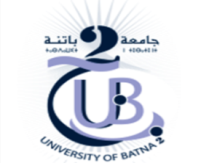 Département de FrançaisPlanning Des Épreuves De Rattrapage L2 Journées Matières Horaires Amphi Dimanche  21 mars 2021C.E.E12h-12h45BDimanche  21 mars 2021GRAMMAIRE13h-13h45BLundi 22 mars 2021I.LING12h-12h45BLundi 22 mars 2021P.C.A13h-13h45BMardi 23 marsLITT.LANGUE12h-12h45BMardi 23 marsC.C.L13h-13h45BMercredi 24/03/2021ETUDE DE TEXTES12h-12h45BMercredi 24/03/2021T.Tr.Univ13h-13h45B